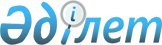 О проекте Закона Республики Казахстан "О гарантированном трансферте из Национального фонда Республики Казахстан на 2014 - 2016 годы"Постановление Правительства Республики Казахстан от 29 августа 2013 года № 887      Правительство Республики Казахстан ПОСТАНОВЛЯЕТ:

      внести на рассмотрение Мажилиса Парламента Республики Казахстан проект Закона Республики Казахстан «О гарантированном трансферте из Национального фонда Республики Казахстан на 2014 – 2016 годы».      Премьер-Министр

      Республики Казахстан                       С. АхметовПроектЗ А К О Н

РЕСПУБЛИКИ КАЗАХСТАН О гарантированном трансферте из Национального фонда

Республики Казахстан на 2014 – 2016 годы      Статья 1. Утвердить следующие размеры гарантированного трансферта из Национального фонда Республики Казахстан в республиканский бюджет на 2014 – 2016 годы:

      2014 год – 1 380 000 000 тысяч тенге;

      2015 год – 1 380 000 000 тысяч тенге;

      2016 год – 1 380 000 000 тысяч тенге.

      Статья 2. Признать утратившим силу Закон Республики Казахстан  от 20 ноября 2012 года «О гарантированном трансферте из Национального фонда Республики Казахстан на 2013-2015 годы» (Ведомости Парламента Республики Казахстан, 2012 г., № 17, ст. 113).

      Статья 3. Настоящий Закон вводится в действие с 1 января 2014 года.      Президент 

      Республики Казахстан
					© 2012. РГП на ПХВ «Институт законодательства и правовой информации Республики Казахстан» Министерства юстиции Республики Казахстан
				